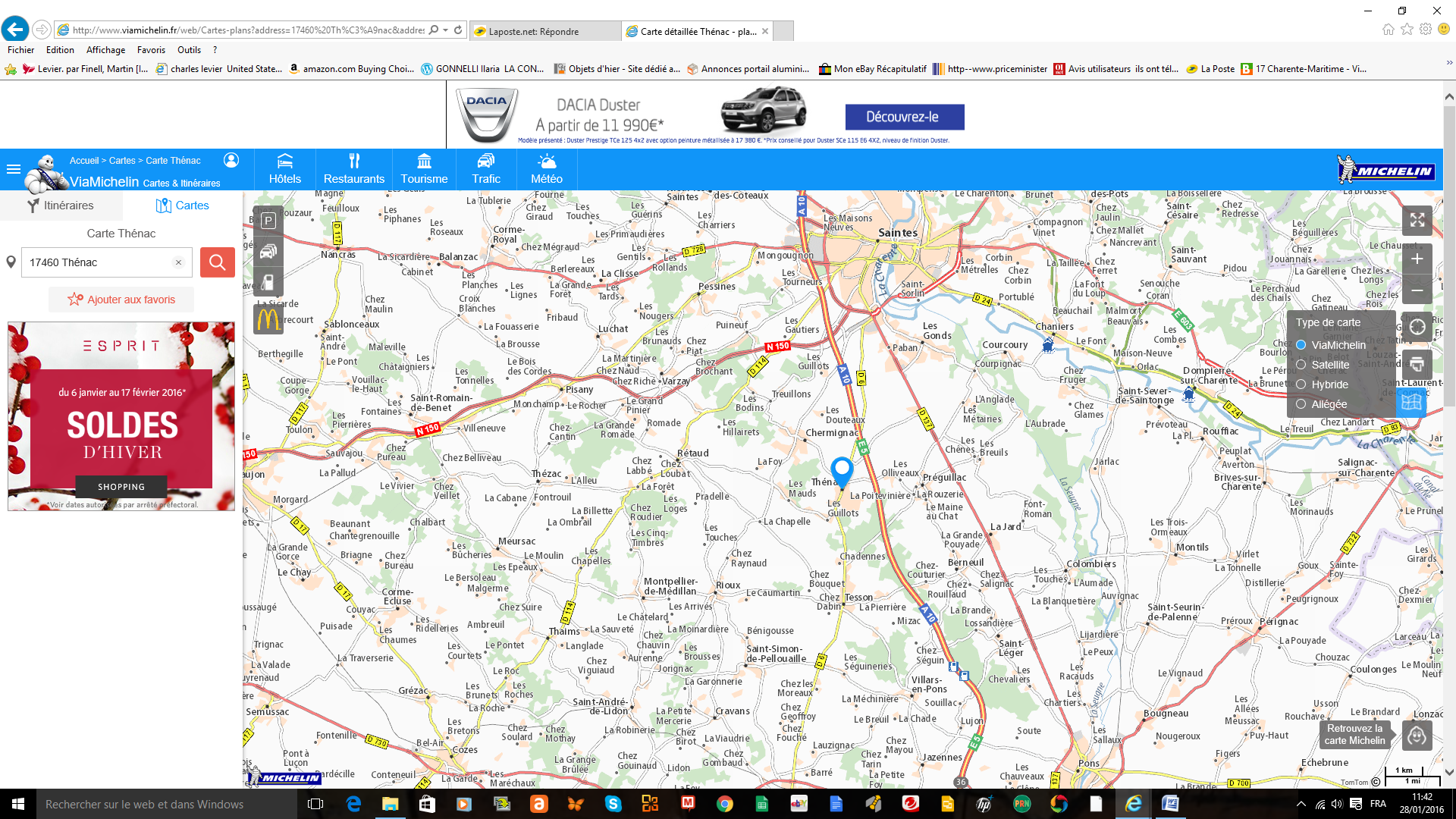 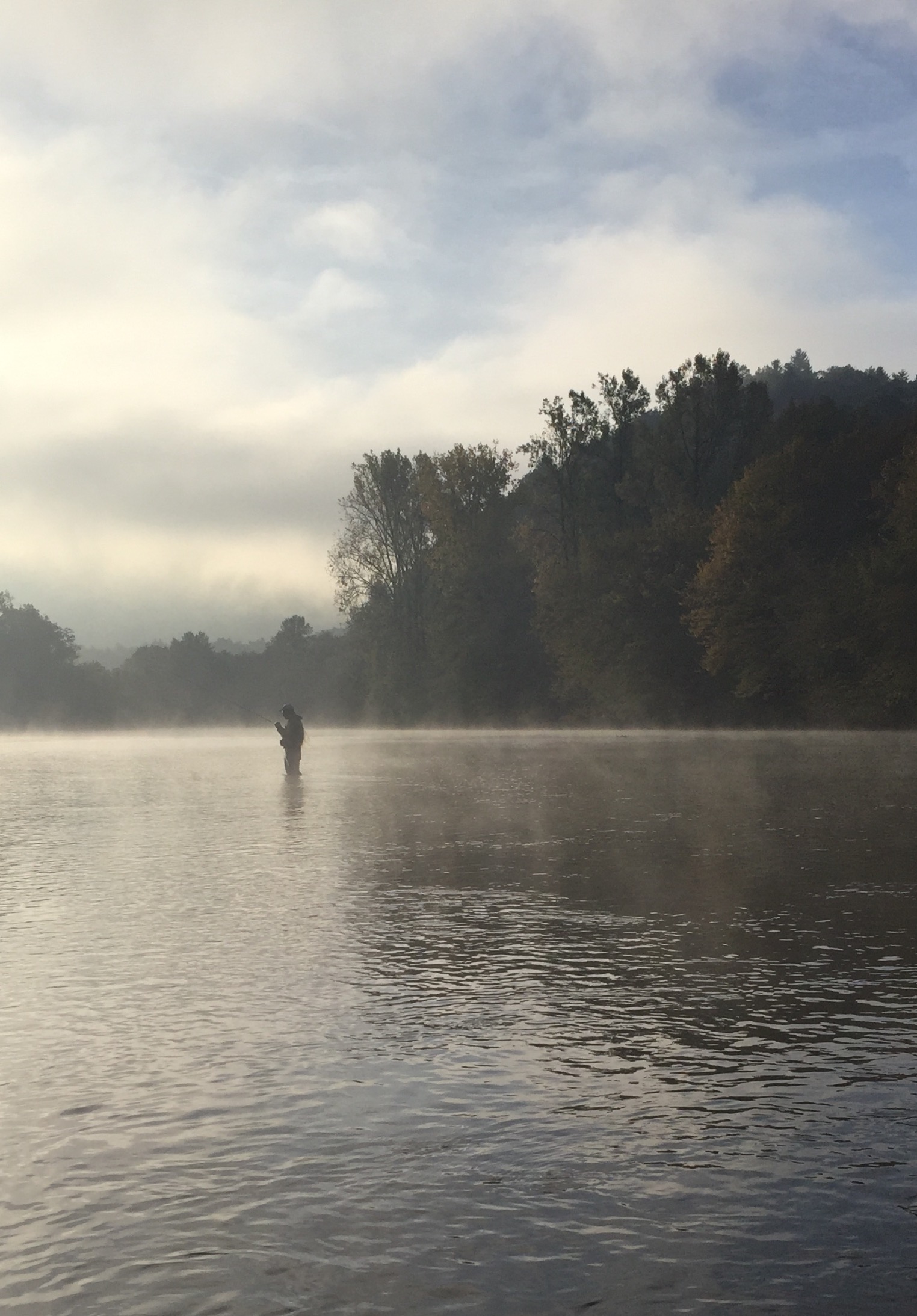 Nb total :		X 15€ = Merci de nous retourner ce bulletin d’inscription complété et de joindre votre chèque à l’ordre de la Phrygane à l’adresse suivante :André VEILLON 4 rue du Dr BAURAY 17460 THENACAvant le 25  avril 2018.PS : Merci de nous indiquer les personnes qui souhaiteraient être hébergées dans la limite des places disponibles. Partie à remplir si vous êtes un pêcheur à la mouche non membre d’un clubBulletin d’inscription CLUBNom du club :Nom & Prénom du Président :				Tél : 			Courriel :Bulletin d’inscription CLUBNom du club :Nom & Prénom du Président :				Tél : 			Courriel :Bulletin d’inscription CLUBNom du club :Nom & Prénom du Président :				Tél : 			Courriel :Bulletin d’inscription CLUBNom du club :Nom & Prénom du Président :				Tél : 			Courriel :Liste des PÊCHEURS A LA MOUCHE PARTICIPANTSListe des PÊCHEURS A LA MOUCHE PARTICIPANTSListe des PÊCHEURS A LA MOUCHE PARTICIPANTSListe des PÊCHEURS A LA MOUCHE PARTICIPANTSNomPrénomTélcourrielNomPrénomAdresseTélcourriel